 Taken from the Gospel reading (John 7) set for Monday evening :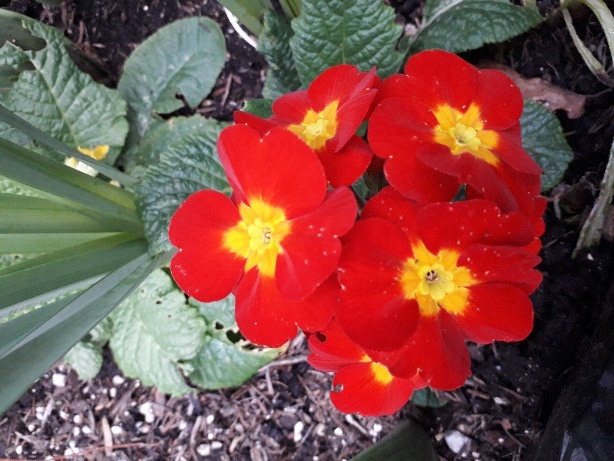 “On the last and greatest day of the festival, Jesus stood and said in a loud voice, ‘Let anyone who is thirsty come to me and drink. Whoever believes in me, as scripture has said, rivers of living water will flow from within them.’ By this he meant the Spirit, whom those who believed in him were later to receive…………Finally the temple guards went back to the chief priests and the Pharisees, who asked them, ‘Why didn’t you bring him in?’ ‘No one ever spoke the way this man does’, the guards replied.”  Service schedule for the coming weeks:Our morning and evening readings for the coming week:(the LORD said…) Now my eyes will be open and my ears attentive to the prayers offered in this place. (2 Chron, 7: 15)Sunday 20th MarchLENT 310.30am MISSION WEEK Service of the WordSpecial guest: Pete Tomkinson – come and hear about being God’s Soldier6pm Prayer Gathering/ Breaking of BreadWednesday 23rd March11am BCP Holy Communion                    Reading: Luke 11: 14 - 28Leader: DOB      Celebrant: DOB      Preacher: VBSunday 27th MarchLENT 410.30am Holy Communion with Prayer for Healing   Reading: Luke 5: 12  - 16Leader/Celebrant: ES         Preacher: VB    Theme: Jesus cares6pm Prayer Gathering/Prayer for Healing       DOB/YBWednesday 30th March11am BCP Holy Communion                    Reading: John 6: 1 - 14Leader: DOB      Celebrant: DOB      Preacher: DOBSunday 3rd AprilLENT 510.30am Service of the WordReading: John 12: 1 – 8 Leader: DOB                   Preacher: ESTheme: Jesus anointed at Bethany6pm Prayer Gathering/Breaking of Bread       DOB/VBWednesday 6th April11am BCP Holy Communion  Reading: John 8: 46 - 59Leader: ES      Celebrant: ES      Preacher: DOBSunday 10th AprilPALM SUNDAY10.30am Holy Communion  Reading: Matthew 21: 1 - 13Leader/Celebrant: ES         Preacher: DOB   Theme: Hosanna to Jesus the King6pm Prayer Gathering/Prayer for Healing      ES/CBMidweek services begin again on Wednesday 27th AprilMorning ReadingsEvening ReadingsMonday 21st MarchThomas Cranmer, archbishop, Reformation martyr 1556Psalm 7;Genesis 47: 1 – 27;Hebrews 4: 14 – 5: 10Psalm 17;Jeremiah 11: 1 – 17;John 7: 37 - 52Tuesday 22nd MarchPsalm 9;Genesis 47: 28 – end of 48;Hebrews 5: 11 – 6: 12Psalm 64;Jeremiah 11: 18 – 12: 6;John 7: 53 – 8: 11Wednesday 23rd MarchPsalm 38;Genesis 49: 1 – 32;Hebrews 6: 13 – endPsalm 39;Jeremiah 13: 1 – 11;John 8: 12 - 30Thursday 24th MarchWalter Hilton, mystic 1396; Paul Couturier, priest, ecumenist, 1953; Oscar Romero, archbishop, martyr, 1980Psalm 56;Genesis 49: 33 – end of 50;Hebrews7: 1 – 10Psalm 85;Genesis 3: 8 – 15;Galatians 4: 1 - 5Friday 25th MarchAnnunciation of Our Lord to the Blessed Virgin MaryPsalms 111, 113;1 Samuel 2: 1 – 10;Romans 5: 12 – endPsalms 131, 146;Isaiah 52: 1 – 12;Hebrews 2: 5 - endSaturday 26th MarchHarriet Mansell, founder of the Community of St John the Baptist, 1883Psalm 31;Exodus 1: 22 – 2: 10;Hebrews 8Psalm 116;Jeremiah 16: 10 – 17: 4;John 9: 1 - 17